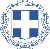 	Τρίκαλα 15/2/2017ΕΛΛΗΝΙΚΗ ΔΗΜΟΚΡΑΤΙΑ	Αρ. Πρωτ.: 6409ΝΟΜΟΣ ΤΡΙΚΑΛΩΝΔΗΜΟΣ ΤΡΙΚΚΑΙΩΝΓραμματεία Οικονομικής Επιτροπής	ΠΡΟΣ : Τα μέλη της Οικονομικής	  Επιτροπής (Πίνακας Αποδεκτών)	 (σε περίπτωση κωλύματος 	  παρακαλείσθε να ενημερώσετε 	  τον αναπληρωτή σας).	11η ΠΡΟΣΚΛΗΣΗ ΣΥΓΚΛΗΣΗΣ ΟΙΚΟΝΟΜΙΚΗΣ ΕΠΙΤΡΟΠΗΣ      Καλείστε να προσέλθετε σε τακτική συνεδρίαση της Οικονομικής Επιτροπής που θα διεξαχθεί στο Δημοτικό Κατάστημα την 22η του μηνός Φεβρουαρίου έτους 2017, ημέρα Τετάρτη και ώρα 12:30 μ.μ. για την συζήτηση και λήψη αποφάσεων στα παρακάτω θέματα της ημερήσιας διάταξης, σύμφωνα με τις σχετικές διατάξεις του άρθρου 75 του Ν.3852/2010 (ΦΕΚ Α' 87) :1.	Έγκριση και δέσμευση δαπανών στον προϋπολογισμό οικονομικού έτους 20172.	Ανάκληση της υπ' αριθμ. 38/2017 απόφαση Οικονομικής Επιτροπής Δ. Τρικκαίων 3.	Έγκριση δαπάνης και διάθεση πίστωσης για την υπηρεσία «Απομαγνητοφώνηση Πρακτικών Δ.Σ.,	έτους 20174.	Έγκριση δαπανών και διάθεση  πίστωσης  ποσού  19.200,00€, για την παροχή υπηρεσιών κοινωνικής	μέριμνας για τη λειτουργία δομών αντιμετώπισης της φτώχειας 5.	Έγκριση δαπανών και διάθεση πιστώσεων  για τις ανάγκες της Δ/νσης Επιχειρησιακού Έργου- Τμήμα	Κτιριακών Εγκαταστάσεων & Υποδομών οικονομικού έτους 20176.	Έγκριση δαπάνης & διάθεση πίστωσης ποσού 3.957,46€ για τη διενέργεια διαδικασίας "προμήθεια	υλικών για τη συντήρηση & επισκευή μηχανολογικού εξοπλισμού¨7.	Έγκριση δαπάνης & διάθεση πίστωσης ποσού 3.160,26 € για τη διενέργεια διαδικασίας ¨προμήθεια	εργαλείων κηποτεχνίας¨8.	Έγκριση δαπάνης και διάθεση πίστωσης ποσού 496,00 ευρώ για την προμήθεια ελληνικών σημαιών για	τις ανάγκες των δημοτικών κτιρίων και των πλατειών του Δήμου Τρικκαίων9.	Έγκριση ψήφισης δαπάνης 3ου λογαριασμού του έργου "Περιαστική ποδηλατική διαδρομή στις	δημοτικές ενότητες Φαλώρειας και Καλλιδένδρου του Δήμου Τρικκαίων"10.	Έγκριση δαπάνης  και διάθεση πίστωσης - έγκριση τεχνικών προδιαγραφών, καθορισμός όρων	Διακήρυξης  ανοικτής ηλεκτρονικής διαγωνιστικής διαδικασίας άνω των ορίων για την προμήθεια	πετρελαιοειδών του Δήμου Τρικκαίων και των Νομικών του Προσώπων11.	Έγκριση πρακτικού 4 για επικαιροποίηση ειδών  του συνοπτικού διαγωνισμού με τίτλο: «Προμήθεια 	Μηχανογραφικού Εξοπλισμού Δήμου Τρικκαίων»12.	Συμπληρωματική διάθεση πιστώσεων του προϋπολογισμού του Δήμου οικονομικού έτους 201713.	Έγκριση δαπανών και διάθεση πιστώσεων για την πληρωμή ανειλημμένων υποχρεώσεων 	Η Πρόεδρος της Οικονομικής Επιτροπής	Χρυσάνθη Γάλλου-Δαλκαφούκη	ΑντιδήμαρχοςΠίνακας Αποδεκτών	ΚΟΙΝΟΠΟΙΗΣΗ	ΤΑΚΤΙΚΑ ΜΕΛΗ1. Ζήσης Γκουγκουστάμος, Αντιπρόεδρος	1.Δήμαρχος & μέλη Εκτελεστικής  Επιτροπής2. Κων/νος Ψύχος	2.Γενικός Γραμματέας  Δ.Τρικκαίων3. Νικόλαος Λέρας	3.Αναπληρωματικά μέλη Ο.Ε.4. Σοφία Αλεστά	        α) Απόστολος Παππάς5. Βάϊος Αναστασίου	        β) Ευθυμία Λεβέντη - Καρά6. Ελένη Αυγέρου - Κογιάννη	        γ) Σωτήριος Σακκάς7. Γεώργιος Στουρνάρας	        δ) Κων/νος Τάσιος8. Καϊκης Γεώργιος	        ε) Δημήτριος Χατζηγάκης